АДМИНИСТРАЦИЯ СОСЬВИНСКОГО ГОРОДСКОГО ОКРУГА ПРЕДУПРЕЖДАЕТ!!!В связи с несоответствием воды на водных объектах Сосьвинского городского округа в 100% проб требованиям гигиенических нормативов по санитарно-химическим показателям, по микробиологическим показателям (данные Роспотребнадзора) а также отсутствием оборудованных мест для массового отдыха населения у водных объектов общего пользования на территории Сосьвинского городского округа- запрещено купание, занятий спортом в реках Сосьвинского городского округа.Распоряжение администрации Сосьвинского городского округа от 18.05.2020  № 65  «Об обеспечении безопасности людей на водных объектах в летний период 2020 года на территории Сосьвинского городского округа» 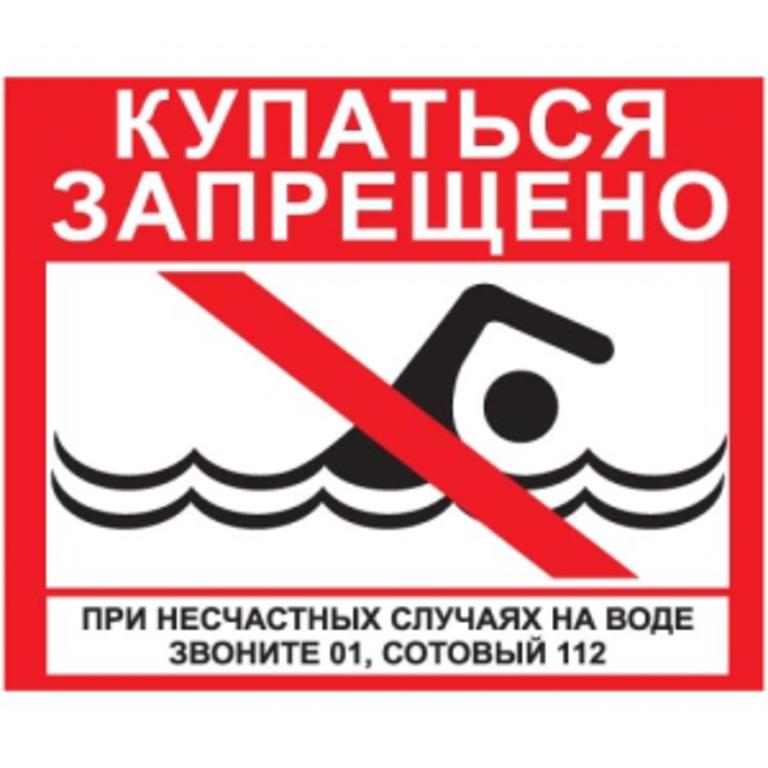 С уважением МКУ «УГЗ и ХО СГО»